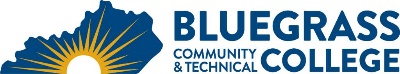 Program Coordinator: Danny Roberts	E-mail: danny.roberts@kctcs.edu		Phone: 859-246-6773Program Website Student Name:		Student ID: Students must meet college readiness benchmarks as identified by the Council on Postsecondary Education or remedy the identified skill deficiencies. Graduation Requirements:Advisor Name	__________________________________	Advisor Contact	____________________________	New students must start CMM classes in the Fall semester.New students must start CMM classes in the Fall semester.New students must start CMM classes in the Fall semester.New students must start CMM classes in the Fall semester.New students must start CMM classes in the Fall semester.New students must start CMM classes in the Fall semester.First SemesterCredit HoursTermGradePrerequisitesNotesCMM 114 Fundamentals of Machine Tools6Fall onlyCMM 118 Metrology/Control Charts2Fall onlyBRX 112 Blueprint Reading for Machinist4Fall onlyMAT 116 Technical Mathematics or MAT 126 Technical Algebra and Trigonometry or Higher3Total Semester Credit Hours15Second SemesterCr. Hrs.TermGradePrerequisitesPrerequisitesNotesNotesCMM 134 Manual Programming CAD/CAM/CNC ORCMM 138 Intro to Programming and CNC Machines6CMM 114CMM 114Spring onlySpring onlyDigital Literacy0-3Digital literacy course or competency examDigital literacy course or competency examTotal Semester Credit Hours6 – 9Third SemesterCr. Hrs.TermGradePrerequisitesNotesCMM 230 Conversational Programming ORCMM 234 CNC Machines and Coding Practices6Instructor Consent RequiredCMM 134 or CMM 138 Fall onlyTotal Semester Credit Hours6Total Certificate Credit Hours27 – 30Additional InformationNew students must start CMM classes in the Fall semester.General Education courses (math, natural sciences, writing, social and behavioral sciences, and heritage or humanities) can be taken in any order.  It is recommended that math be taken in the first semester if possible.  Students must earn a grade of C or better in each CMM and BRX course.Alternate course numbers that are equivalent to courses listed in the above plan:CMM 110 and CMM 112 = CMM 114BRX 110 and BRX 201 = BRX 112CMM 120 and CMM 122 = CMM 124CMM 130 and CMM 134 = CMM 134CMM 2301 and CMM 2302 = CMM 23025% or more of Total Certificate Credit Hours must be earned at BCTCGrade of C or higher in each course required for the certificate